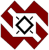 Jelgavas Spīdolas Valsts ģimnāzijaspadomes sanāksmesPROTOKOLS08.12.2021.	Nr.3Sanāksmes laiks: 08.12.2021. 18:30 – 20:15.Sanāksmes formāts: attālinātais, MS Teams platformā.Sanāksmes dalībnieki (kopā 13): Ģimnāzijas pārstāvji (4) – direktore Ilze Vilkārse, direktora vietniece Indra Soika-Dreimane, izglītības psiholoģe Anete Olava; sporta pedagogs Jānis Rihards. skolēnu pašpārvaldes pārstāvji - nepiedalāsvecāku pārstāvji (9) – Kristīne Spilnere (7.ib), Linda Ligute-Millere (7 ib), Santa Mame-Petzāle (7.soc), Iveta Bumbiere (9.kom, 12.vid), Evija Plone (9.kom), Inga Bebriša (9.sm), Kristīne Vuškārniece (9.sv), Evita Krilova (10.soc), Inese Vaineiķe-Foigta (10.vid).pašvaldības pārstāvji – nepiedalās.Sanāksmi vada Ilze Vilkārse, protokolē Inese Vaineiķe-Foigta.Sanāksmes mērķis: informēt par plānotajām Ģimnāzijas padomes iesaistes aktivitātēm, lai varētu uzsākt praktisku darbošanos.Darba kārtība:Aktualitātes skolā – 1) par projektu "EMU: skola" un 2) par problēmu ar atkarību izraisošām vielām (stāsta A.Olava).Kopsavilkums no padomes dalībnieku saģenerētajām idejām un rīcības plāns (stāsta I.Vaineiķe-Foigta). Informācija par sporta aktivitāšu iespējām šobrīd (stāsta J.Rihards).Vecāku jautājumi un diskusijas. Informācija: Ģimnāzija šajā mācību gadā uzsāk dalību projektā EMU skola. Projekta mērķis ir  skolēnu emocionālās labsajūtas  novērtēšana un rekomendējamo atbalsta  mehānismu noskaidrošana izmantojot  digitālo rīku - platformu EMU:SKOLA .Ļoti zema vecāku atsaucība izteikt piekrišanu bērna dalībai šajā projektā. Papildu tika organizēta iespēja sarunai ar EMU skolas pārstāvi, kas 30.11. iepazīstināja ar projektu, pastāstīja sagaidāmos rezultātus un atbildēja uz vecāku jautājumiem. Arī uz šo pasākumu ļoti zema vecāku iesaiste.Padomes dalībniekiem atkārtoti tika izstāstīts par projektu. Informācija pieejama arī internetā - https://skolas.emu.lv/par-emu/Projekts ir vērsts uz skolēnu labizjūtas veicināšanu un atbalstu, informācija par rezultātiem tiek skatīta jau sistēmiski apkopotā veidā, nav pieeja bērnu un arī vecāku individuālajām atbildēm. Projekta vērtība rodas, ja piedalās maksimāli daudz skolēnu, lai būtu iespēja iegūt kopskatu ar kopējo situāciju.Nepieciešams saprast, kāpēc vecāki ir tik pasīvi. Kāda papildu informācija ir nepieciešama? Aicinājums vecāku pārstāvjiem padomē pirmajiem izteikt savu viedokli, kā šo projektu ievirzīt vēlamajā gaitā.Aktualizēta problēma – atkarīgo vielu (konkrēti elektronisko cigarešu) lietošana skolas telpās un teritorijā. Faktiski tiek pārkāpti Iekšējās kārtības noteikumi «6.2.19. ģimnāzijas telpās, teritorijā un apkārtnē nesmēķēt, nelietot alkoholu un citas atkarības vielas, ģimnāzijas telpās un pasākumos neatrasties atkarību izraisošu vielu iespaidā».Pieņemam, ka ne skolēniem, ne arī vecākiem nav skaidrība par ieelpoto vielu sastāvu un tā ietekmi gan uz fizisko, gan mentālo veselību.Nepieciešams veikt kādu pasākumu kopumu, lai šo situāciju novērstu.Skola no savas puses sadarbībā ar skolēniem plāno aktualizēt un skaidrot iekšējās kārtības noteikumus, kā arī veikt skolēnu aptauju par šo tēmu. Padomes dalībniekiem tika dota iespēja notestēt anketu un izteikt ierosinājumus uzlabojumiem.Ģimnāzijas padomes veidotai darba grupai jāizveido informatīvi plakāti izvietošanai skolas telpās. Apkopoti padomes izteiktie priekšlikumi iesaistei skolas šī gada prioritāro mērķu sasniegšanai.Izvirzītie uzdevumi:Aktivizēt ģimnāzijas padomi, lai padome apzinās savu lomu un veic aktīvu un proaktīvu (ne pasīvu) darbību.Publicēt informāciju par padomes sastāvu, darbu, lēmumiem, iesaistes iespējām, aktivitātēm u.c.Nodrošināt iespēju ikvienam sakontaktēt ar padomi – padome@jsvg.lvNodrošināt skolas vecākiem informāciju par Spīdolas ģimnāzijas izaugsmes fondu un tā darbību.Informācija padomes locekļiem: Izglītības kvalitātes valsts dienesta kurss «Vecāku loma un iespējas aktīvai pilsoniskai līdzdalībai izglītības iestādes darbā» 30.11.21. Tēma «Izglītības iestādes padome un tās darbs, nodrošinot vecāku aktīvu pilsonisko līdzdalību un izglītības kvalitāti» - https://youtu.be/MQbGIoy3JjAIzveidot infografiku / materiālu skolēniem, vecākiem, skolotājiem - kā izpaužas pašvadīta mācīšanās; kā to atsekot ikdienā, lai ikviens varētu iepazīties ar pašvadītas mācīšanās principiem.Iesaistīties skolas labbūtības ceļakartes pilnveidošanā un aktivitāšu nodrošināšanā.Sagatavot uzrunājošus plakātus, lai panāktu, ka skolas telpās un teritorijā netiktu lietotas atkarību izraisošas vielas.Realizēt sporta aktivitāšu āra zonas labiekārtošanas darbus.Papildu informācija pieejama prezentācijā "JSVĢ padomes iesaiste 2021./2022." Skolā nav nodrošināta mūsdienu prasībām atbilstoša fizisko aktivitāšu zona. Āra aktivitātēm paredzētā teritorija nav labiekārtota, nav nepieciešamais sporta inventārs, lietainā laikā pamats ir dubļos. Primāri būtu nepieciešams izlīdzināt futbollaukumu, uzlikt stabus volejbola tīklam, basketbola grozus un ierīkot tāllēkšanas bedri.Darba grupas pirmais uzdevums ir nosūtīt vēstuli pašvaldības domei un Izglītības pārvaldei, lai šīm vajadzībām tiktu atvēlēts budžets 2022.gadā. Lēmumi un uzdevumi:Aptaujas anketu par atkarību izraisošajām vielām sūtīt gan skolēniem, gan vecākiem, tādējādi iegūstot plašāku viedokli un arī vēršot vecāku uzmanību uz šo problēmu.Lai izveidot darba grupas uzdevumu veikšanai, padomes locekļiem aizpildīt pieteikšanās anketu.Nākamā Ģimnāzijas padomes sapulce plānota 26.01.2022. 19:00. (saite tiks sūtīta neilgi pirms sanāksmes).